ОГЛАВЛЕНИЕВведениеАктуальность исследования. По своей природе современная система социальной защиты населения является закономерным отображением таких глобальных тенденций общественного развития, как социализация экономики, интеллектуализация производства, приоритетность общечеловеческих ценностей, утверждения высоких стандартов качества жизни, и перманентное повышение уровня человеческого развития. Относительно России, за период возобновления ее государственности и рыночной трансформации экономики отечественная система социальной защиты испытала кардинальные изменения, связанные в первую очередь с ее характером, источниками финансирования социальных расходов и механизмами получения социальной помощи, а именно разгосударствление институтов социальной защиты, диверсификация каналов получения социальных компенсаций и социальных услуг, делегирования части социальных функций государства, домохозяйствам и корпоративному сектору. В то же время национальная система социальной защиты населения до сих пор остается фрагментарной за целевым направлением, ограниченной в имеющихся ресурсах, характеризуется низкой эффективностью функционирования институтов, которое обусловливает ее слабость, несовершенство и отсталость от европейских социальных стандартов. Негативные последствия указанных изменений (демографический кризис, угроза социальной безопасности общества, процесс экономического расслоения населения и т.д.), а также тот факт, что молодое поколение составляет значительную часть российского общества, повлекли за собой необходимость создания эффективно действующего механизма социальной защиты данной общественно-демографической группы и кардинального пересмотра подходов законодателем и правоприменителем к решению обозначенной проблемы.Социальная защита молодежи в настоящее время является предметом изучения и элементом научного аппарата целого ряда наук и их отраслей, в частности философии, социологии, права, педагогики, экономической теории, экономики труда, социального менеджмента, государственного управления, социальной работы. Среди классиков экономической науки, которые исследовали проблемы эволюции системы социальной защиты населения и развития экономического инструментария его анализа, стоит выделить А. Смита, Д. Рикардо, К. Маркса, А. Маршала, Дж. Кейнса, А. Пигу, М. Лоренца, Т. Веблена, Ф. Гайека, М. Фридмана, Дж. Бьюкенена, А. Мюллер - Армака, В. Ойкена, П. Спикера, Г. Титмуса. Значительный вклад в развитие социальной защиты сделали отечественные ученые-экономисты, в частности Н. Абакумова, Н. Борецкая, В. Бех, В. Геец, И. Григ, Н. Н. Демьяненко, О. Длугопольский, Е. Костина, Г. Корнюшина, Е. Либанова, Г. Назарова, И. Рудкевич, Т. Семигина, С. Сиденко. Целью работы является теоретическое обоснование содержания категории «социальная защита населения» и социальная защита молодежи в частности.Объектом исследования является система социальной защиты молодежи, суть, ее структура, объекты, субъекты и инструменты реализацииПредметом являются особенности социальной защиты населения в России. Задание работы:   - определение теоретических аспектов осуществления системы социальной защиты; -	анализ современной политики социальной защиты молодежи в России; 	 - оценка эффективности политики социальной защиты и выдвигания предложения относительно ее улучшения.Среди методов обработки и анализа информации основными были такие: историко-хронологический и системный анализ, сравнительный анализСтруктура работы: состоит из введения, трех глав, шести разделов, заключения и списка используемых источников.Глава 1. Социальная защита молодежи как направление государственной социальной политики1.1. Молодежь как объект социальной защитыПонятие «молодежь» определяется на основе признаков, приведенных в социологии, психологии, биологии, экономической науке и обозначает общественно – демографическую группу нуждающихся в социальной защите лиц в возрасте от 14 до 30 лет и характеризующаяся многочисленностью.В свою очередь молодежная политика есть одно из осуществляемых на территории Российской Федерации направлений социальной политики, заключающееся в деятельности федеральных органов государственной власти, органов государственной власти субъектов РФ, органов местного самоуправления по организации и реализации права на социальную защиту в целях создания правовых, экономических, организационных условий и гарантий для самореализации социальной группы лиц в возрасте от 14 до 30 лет.Усиление селективного характера политики занятости требует уделения особого внимания в рамках общей системы социальной защиты тем категориям экономически активного населения, которые быстрее выталкиваются с рынка труда, в частности, это молодежь. Именно на рынке труда реформирование экономики больше всего задевает ее интересы. Поэтому улучшение положения молодежи на рынке труда, который обеспечивает реализацию творческого и трудового потенциала, а также надлежащее благосостояние работников, является одним из главных направлений социальной защиты ее социально-экономических прав и интересов. Важной проблемой в контексте социальной защиты молодежи является развитие гуманитарной сферы, в частности образования, науки, здравоохранения, культуры, физической культуры и спорта, отдыха и туризма. Эти направления развития человеческого капитала способствуют обеспечению социального благополучия человека на всех этапах ее жизнедеятельности становятся надежной основой ее самозащиты. Проблемы социальной защиты молодежи остаются в центре постоянного научного интереса многих российских и зарубежных ученых. При этом вопросы трудовой мотивации молодежи, компонентов и факторов, детерминирующих ее занятость, содержания и структуры социальной защиты молодежи изучены недостаточно. Молодежь требует со стороны государства особой социальной защиты, поскольку она является основным источником пополнения экономически активного населения. В современной России молодые люди в возрасте 15 – 35 лет составляют около 26 % ее населения. Именно в молодые годы человека происходят социальные и демографические события, которые определяют ее дальнейшую жизнь: окончание обучения в школе, выбор профессии и получение начального профессионального образования, начало самостоятельной трудовой деятельности, создание семьи, рождение детей. В этом возрасте молодежь приобретает профессионально-трудовой и социальный статус в обществе. Занятость населения должна быть гарантом в обеспечении каждым работником своего благосостояния, соответствующего трудового вклада знаний и способностей. Сегодня молодежь является одной из категорий экономически активного населения, ускоренными темпами теряет возможности для самореализации на рынке труда. Конъюнктура российского рынка труда в значительной мере зависит от состояния и динамики его молодежного сектора. Поэтому молодежная занятость приобрела особую актуальность, а еще больше беспокоят ее последствия для будущего российской экономики. Сейчас молодежный сектор в сфере занятости (по сравнению с другими секторами) определяется определенными особенностями: – значительное уменьшение численности молодежи во всех отраслях экономики, особенно в науке и научном обслуживании; – постоянное увеличение молодежной безработицы как открытого, так и скрытого (40 % безработных – молодежь).Причем три четверти среди молодых безработных – женщины, поэтому необходимо: – усиление напряженности в первичном трудоустройстве молодежи, особенно девушек; – социально-профессиональная переориентация молодежи на труд вне государственного сектора; – интенсификация трудовой деятельности по вторичным видами деятельности: сочетание одновременно нескольких работ, дополнительная работа во время учебы в стационарных отделениях учебных заведений разного типа, самозанятость и т. п; – расширение приложения труда в сфере скрытой занятости, которая для молодежи привлекательна с точки зрения мобильности, риска, свободы от служебных обязанностей и нуждается к тому же зачастую не специальной профессиональной подготовки, а только определенных навыков; – общее увеличение предложения рабочей силы среди молодежи, в частности, вследствие сужения возможностей родителей помогать детям. Причинами этого являются, в частности, недостаточная профессиональная ориентация на рынке труда молодежи, низкий уровень профподготовки, отсутствие опыта практической работы, а также отказ от централизованного распределения выпускников высших и средних учебных заведений и неразработанность современного эффективного механизма регулирования трудоустройства. Одним из гарантированных прав несовершеннолетних является право на обучение. Каждый ребенок обязательно должен получить образование. Однако данная сфера относится к самым проблемным. Нехватка детских садов и мест в школах в новых строящихся микрорайонах, ежегодное большое количество первоклассников и отток учителей из сельских районов затрудняют реализацию данного права. Рассмотрим, что оно в себя включает и как защитить нарушенные интересы.Государственная политика в сфере образования – это совокупность различных мероприятий, действий, решений государственных органов, объединенных общей целью – поступательным развитием российского образования. Данная политика включает в себя нормативную, финансово-экономическую, управленческую, кадровую, научную, международную составляющие. Ее элементами являются также идеалы, ценности, цели, задачи, принципы. В числе первоочередных принципов государственной политики и правового регулирования отношений в сфере образования провозглашен принцип приоритетности образования (ст. 3 федерального закона от 29 декабря 2012 г. № 273-фЗ «Об образовании в российской федерации», далее – федеральный закон об образовании). Базовыми принципами государственной образовательной политики, имеющими, на наш взгляд, непосредственное отношение к трудовому праву, являются также обеспечение права на образование в течение всей жизни в соответствии с потребностями личности, адаптивность системы образования к уровню подготовки, особенностям развития, способностям и интересам человека (подп. 8 п. 1 ст. 3 федерального закона об образовании). Так, внедрение непрерывного образования сотрудников «позволит повысить способность компаний управлять изменениями (в том числе вызванными кризисными явлениями в экономике), способствует инновационному развитию и наращиванию интеллектуального потенциала». Правительство РФ ежегодно представляет федеральному Собранию РФ доклад о реализации государственной политики в сфере образования и публикует его на своем официальном сайте. Данный доклад готовится в рамках реализации государственной программы развития образования, принимаемой правительством РФ на определенный период. В настоящее время исполнительная власть руководствуется программой, принятой на период с 2013 по 2020 гг. Цели программы – обеспечение высокого качества российского образования в соответствии с меняющимися запросами населения и перспективными задачами развития российского общества и экономики; повышение эффективности реализации молодежной политики в интересах инновационного социально ориентированного развития страны. Во исполнение поставленных целей уже сегодня система профессионального образования подвергается изменениям: определены его уровни; исчезло понятие начального профессионального образования; появилось понятие профессионального обучения; введена система профессионально-общественной аккредитации; закреплены требования об обязательном включении в состав государственных экзаменационных комиссий представителей работодателей (не менее 50 % общего состава комиссии), о привлечении к учебному процессу подготовки почти по всем направлениям ведущих специалистов-практиков (не менее 5 % общего числа преподавателей); введены профессиональные стандарты, разрабатываемые работодателями, и т. д.Важным этапом формирования социальной защиты населения, является противодействие и профилактика преступности несовершеннолетних. Противодействие преступности несовершеннолетних заключается в проведении уполномоченными субъектами системы мероприятий, направленных на устранение или нейтрализацию факторов, вызывающих совершение преступлений несовершеннолетними. В зависимости от объектов, на которые направлен превентивное влияние, принято выделять три уровня противодействия преступности несовершеннолетних: общесоциальный, специально-криминологический и индивидуальный. К мерам общесоциального предупреждения преступности несовершеннолетних относятся действия, направленные на повышение социальной защиты семей с детьми, увеличение материальной помощи детям-сиротам и детям-инвалидам, реформирование образовательных учреждений, надлежащее финансовое обеспечение труда учителей и воспитателей. Они нацелены на уменьшение противоречий и стабилизацию социально-экономических, политических, морально-психологических, правовых отношений в государстве и обществе. Значительную предохранительную роль могут выполнять школы, центры юношеского творчества, спортивные кружки и секции, которые организуют досуг подростков. Следует обратить внимание на возможности общественных организаций (экологических, просветительских) в противодействии преступности несовершеннолетних. Большой вес приобретает воспитание уважительного отношения к памятникам культуры, национальных достижений.Поэтому законодатель, когда речь идет о правах и интересах лица, читает рамки действия принуждения. Одним из органов государственной власти, который использует метод принуждения, как мы уже ранее отмечали, является полиция по делам несовершеннолетних, которая создана с целью профилактики правонарушений среди лиц, не достигших 18-летнего возраста. Функционально эта служба относится к блоку криминальной полиции. Согласно действующего законодательства, полиции по делам несовершеннолетних проводить работу, связанную с обеспечением правонарушений детей; выявляет, пресекает и раскрывает преступления, совершенные детьми и др.Работники криминальной полиции по делам несовершеннолетних выявляют причины и условия, способствующие совершению правонарушений детьми, принимают в пределах своей компетенции меры по их устранению, принимают участие в правовом воспитании детей; возвращают детей к местам постоянного проживания, обучения или направляют их в специальные специальных учебно-воспитательные учреждения для детей. Классификация деятельности органов внутренних дел по предупреждению преступности среди несовершеннолетних предстает в двух видах: направление деятельности и место профилактики. Первый вид в зависимости от объекта, на который направлена профилактическая деятельность, можно разделить на следующие участки: − работа с неблагополучными семьями; − с взрослыми, которые втягивают несовершеннолетних в преступления деятельность; − с подростками, совершающими правонарушения; − с уголовными, антисоциальными группировками подростков; − с иногородними; − обще профилактическая работа. Второй блок в зависимости от места, где осуществляется профилактическая работа, можно разделить на следующие участки деятельности: – по месту жительства; – по месту работы; - по месту обучения. Специалисты обращают внимание на имеющийся взаимосвязь проблем детей и недостаточные воспитательные навыки родителей. Поэтому во всем мире растет количество внедренных образовательных профилактических программ. Главная их цель – улучшение практического воспитания детей, которое должно привести к улучшению их поведения. Другая категория – программы предупреждения преступности несовершеннолетних, направленные на улучшение молодежного досуга. Опыт доказывать, что без комплексного подхода в борьбе с негативными явлениями в молодежной среде эффективной работы в этом направлении достичь практически невозможно. Поэтому должны быть скоординированы усилия всех заинтересованных центральных и местных органов исполнительной власти и местного самоуправления, общественных организаций и безусловно семье.Следовательно, для предупреждения и профилактики бытовых преступлений среди молодежи необходима слаженная система правовых и других мероприятий. А именно:1. Исключение возможности приобретения несовершеннолетними алкоголя; 2. Пропаганда здорового образа жизни; 3. Работа над усовершенствованием законодательства, мониторинг действующих нормативных правовых актов с целью их оптимизации, выявления пробелов и противоречий; 4. Необходимо повышение эффективности деятельности правоохранительных органов, формирование доверия к ним у населения. Для этого их деятельность должна быть информационно прозрачной (конечно, в той мере, в которой это допускается законом). 5. Нужно выработать общегосударственную Концепцию развития правовой культуры молодежи, на основе которой можно было бы разрабатывать федеральные, региональные и муниципальные целевые программы правового просвещения и повышения правовой культуры граждан. Пока такая концепция, к сожалению, отсутствует, но отдельные мероприятия осуществляются в рамках других документов. 6. Проведение мероприятий, направленных на формирование активной гражданской позиции молодежи, посредством активного применения мер поощрения в отношении различных сфер жизни общества. 7. Патриотическое воспитание молодого поколения.8. Создание благоприятных условий, со стороны прежде всего государства, для развития научной, творческой и инновационной деятельности молодого поколения в виде стипендий, грантов и других мероприятий. 9. Правовое воспитание с детского возраста. 10. Привлечение молодежи к работе по обеспечению правопорядка.За формированием творческого становления молодежи отвечают культурнодосуговые учреждения. Они играют ключевую роль в духовно-нравственном воспитании подрастающего поколения и имеют все шансы образовать его творческую активность. Творчество считается развитием и совершенствованием личности.  В современном мире среди наиболее востребованных и многообразных форм подростки выбирают следующие: дискотеки, КВН, игровые и конкурсные программы, шоу-программы. Одной из наиболее востребованных форм развлекательных программ у молодых людей считается КВН. Это объясняется тем, что игра ‒ один из более чистых видов эстетической работы. Огромную роль играет и то, что в качестве основной сферы самореализации личности контркультура, к которой, без сомнения, принадлежит и феномен КВН, выдвигает досуговую, непроизводительную работу. По нашему мнению, ведущий педагогический принцип работы с ребятами младшего школьного возраста и подростками – рациональная организация их досуга. Образовательные занятия детей в кружках и студиях должны быть нацелены на получение начальных способностей в художественном и техническом творчестве. Игровая досуговая деятельность (конкурсы, викторины, игровые программы, утренники) ориентирована на расширение кругозора детей в организации свободного времени. Рекреативный досуг (походы, экскурсии, клубы общения по интересам) должен способствовать переключению интереса подростков, развлечению и отдыху их от уроков в школе, общению, ознакомлению с природой и культурными ценностями. На наш взгляд, потребность в творчестве глубоко характерна любому человеку, и тем более молодому. Почти все формы досуга включают в себя элементы творчества, при этом вероятность создавать раскрывается не всем, например  некоторые молодые люди не хотят или не имеют возможность полностью раскрыть или воплотить в жизнь свои способности, тем не менее, на генетическом уровне, любой человек способен к  творчеству. Можно сделать вывод о том, что досуг считается проводником межличностного общения молодёжи, считается почвой для работы и отдыха в коллективе. Значимость социально-культурной работы заключается в ее воздействии на становление креативного потенциала и всевозможных способностей молодежи, степень ее удовлетворения культурно-досуговым учреждением. В педагогическом проекте работа учреждений представленного типа состоит не столько в том, чтобы предоставить каждому индивиду абсолютно любые  сферы занятий, сколько в том, чтобы через то дело, которым человек предпочитает увлекаться на досуге, как можно более разнообразно и углубленно развивать всевозможные стороны его личности: разум, мораль, эстетические ощущения. В целом мы приходим к выводу, что у молодых людей имеется огромный творческий потенциал, который необходимо развивать. Тем не менее, существует проблема организации досуга, ведь основными видами досуга у молодёжи являются: общение с друзьями, посещение дискотек и ночных клубов, использование компьютера с целью игры и проведение времени в интернете и социальных сетях. Большая часть молодежи мало увлекается спортом, что оказывает негативное влияние на их здоровье. На выбор досуга у большей части подростков оказывает влияние компания, меньше – старшие друзья. Поэтому молодым людям необходимо помогать в организации досуга, ориентировать их активность в данной сфере, применить их креативный потенциал. Мы выяснили, что в этом нам помогают культурно-досуговые  учреждения, они направлены на развитие и воспитание творческого потанцевала современного подрастающего поколения.1.2 Понятие, задачи и нормативная правовая основа российской государственной политики в сфере социальной защиты молодежиНа сегодняшний день на территории Российской Федерации количество людей, относящихся к категории «молодежь», превышает 50 миллионов. Нельзя назвать этот факт чем – то особенным, потому что число молодежи во многих зарубежных государствах достаточно велико. Но в России эта общественно – демографическая группа находится в особо сложной ситуации по многим причинам, среди которых можно выделить.последствия перехода к рыночным отношениям, экономические изменения, что происходят в жизни российского общества, в том числе высокий уровень безработицы в молодежной среде,курс на построение социального государства и политические перемены,изменение механизма вовлечения молодого человека в жизнь современного общества, во взаимоотношения с различными институтами (трудовой коллектив, семья, учебные заведения),преобладание у молодежи новых идеалов, целей и ценностей,негативные последствия международного финансового кризиса,негативные явления современной жизни общества, отражающиеся на уровне здоровья молодого поколения. Все выше перечисленные факты повлекли за собой необходимость создания эффективно действующего механизма социльной защиты молодежи. Сказанное подтверждается тем, что в 2008 год был объявлен в россии годом семьи, а следующий, 2009, - годом молодежи.Кроме того, в утвержденной распоряжением Распоряжение Правительства РФ от 17.11.2008 N 1662-р (ред. от 28.09.2018) «О Концепции долгосрочного социально-экономического развития Российской Федерации на период до 2020 года» – Концепции долгосрочного социально – экономического развития страны на период до 2020 года содержится отдельный раздел, посвященный как раз вопросам молодежной политики, в котором, в частности, сказано: «Практика последних десятилетий убедительно доказывает, что в быстро изменяющемся мире стратегические преимущества будут у тех государств, которые смогут эффективно развивать и продуктивно использовать инновационный потенциал развития, носителем которого является молодежь».  Здесь необходимо отметить и то, что большим числом нормативных актов различной силы регулируются отношения в сфере молодежной политики. Положения в них не всегда согласуются между собой или совсем не учитывают современные реалии.В качестве государственной правовой базы социальной защиты молодежи выступают Конституция Российской Федерации, Федеральный закон "Об образовании в Российской Федерации" от 29.12.2012 N 273-ФЗ (пос. ред. 01.03.2020), важные положения намечены и обсуждаются в проекте Проект Федерального закона N 428343-4 "О государственной молодежной политике в Российской Федерации" (ред., внесенная в ГД ФС РФ, текст по состоянию на 31.08.2007).К основным направлениям государственной молодежной политики прежде всего относим: обеспечение достойного существования молодых людей, свободное развитие личности, социальная справедливость. Реализация социальной политики по указанным направлениям имеет своей целью создание социально-правовой защищенности молодежи. Важной целью государственной системы социальной защиты российской молодежи является помощь молодым людям обрести чувство собственного достоинства, веру в собственные силы, желание личным эффективным трудом добиться улучшения жизни, а не пассивно ожидать его. Социально здоровый человек нуждается не только в социальной безопасности и защите, но и в возможности самоопределиться, самоутвердиться и самореализоваться. При разработке мер социальной защиты необходим учет возрастных интересов и потребностей, а также дифференцированный подход к каждой социальной группе молодежи: 1) инвалиды; 2) сироты; 3) молодые семьи; 4) школьники; 5) учащиеся профессионально-технических лицеев и колледжей; 6) студенты; 7) молодые специалисты; 8) молодые рабочие; 9) подростки-правонарушители.Стоит отметить, что система социальной защиты молодежи начинается с защиты семьи, матери и ребенка, правовое обеспечение этой сферы является одним из самых разработанных, поскольку на социальную защиту детей мобилизованы учреждения социального обеспечения, здравоохранения и образования. Вместе с тем финансирование данной сферы требует поиска и дополнительных средств для проведения мер социальной защиты. Социальная защита российской молодежи включает не только деятельность различных государственных учреждений и организаций по защите прав этой группы населения, но и реализацию комплекса мероприятий, способствующих самостоятельной защите социально-экономических прав молодых людей. Молодежь в современном российском обществе имеет реальную возможность для самостоятельной защиты, а соответственно, и для реализации принадлежащих ей прав. Следовательно, социальная защита данной категории граждан может быть реализована не только посредством различных внешних регуляторов (государственные учреждения, организации), но и самостоятельной защиты собственных прав.Государственная политика полноценно может быть реализована только при активном содействии общества, добиться чего можно при бережном отношении к правам человека и гарантиям их реализации обеими сторонами. Человек должен занимать ключевую позицию не только при охране собственных прав, но и при признании прав других лиц, установить подобное соотношение возможно при активном участии государства и его правильной политике в области прав и свобод человека.Для детей, имеющих правовой статус оставшихся без попечения родителей, а также лиц из их числа, установлены определенные меры государственной защиты, реализующие право данной категории граждан на поддержку в сфере образования, медицинского обслуживания, жилищно-имущественной и трудовой сферах. Данные гарантии представляют собой комплекс мер, которые установлены Федеральным законом от 21.12.1996 N 159-ФЗ «О дополнительных гарантиях по социальной поддержке детей-сирот и детей, оставшихся без попечения родителей». Меры социально-правовой защиты детей, оставшихся без попечения родителей, в сфере образования таковы, что для данной группы лиц в период обучения полностью или частично оплачиваются расходы на содержание. Также предусматривается прием в государственные и муниципальные учреждения профессионального образования детей, оставшихся без попечения родителей, вне конкурса при условии успешной сдачи вступительных экзаменов. Кроме того, данная категория лиц имеет право на увеличение стипендии не менее, чем на пятьдесят процентов от установленной суммы в данном учебном заведении. Дети, оставшиеся без попечения родителей, во время обучения имеют право бесплатного проезда к учебному заведению и обратно на городском, сельском и пригородном транспорте. Если дети, оставшиеся без попечения родителей, и лица из их числа находятся в академическом отпуске по медицинским показаниям, за ними сохраняется полное государственное обеспечение, выплачивается стипендия. Образовательная организация должна содействовать их лечению. Им полагается ежегодное пособие на приобретение учебной литературы и письменных принадлежностей в размере трёхмесячной стипендии, а также 100-процентной заработной платы, начисленной в период производственного обучения и производственной практики. Учащимся, студентам, слушателям курсов муниципальных образовательных учреждений и имеющих государственную аккредитацию образовательных организациях, имеющих правовой статус детей оставшихся без попечения родителей, полагаются социальные выплаты на питание, а также предоставление бесплатных путевок для отдыха и оздоровления в детских оздоровительных лагерях. Кроме того, студентам данной категории лиц выплачивается государственная социальная стипендия, оказывается материальная поддержка, а также предполагаются дополнительные гарантии по социальной поддержке. При медицинском обслуживании дети, оставшиеся без попечения родителей, и лица из их числа имеют право на получение бесплатной медицинской помощи в любом государственном и муниципальном учреждении здравоохранения. Также им предоставляется возможность бесплатной диспансеризации и регулярных профилактических осмотров за счет бюджетных средств. Актуальной темой в гражданском процессе является тема качества оказания медицинской помощи детям, а именно, судебная экспертиза оказания медицинской помощи.Кроме того, дети, оставшиеся без попечения родителей, и лица из их числа могут бесплатно при наличии показаний получать путевки в санатории, базы отдыха, школьные и студенческие лагеря и пользоваться правом бесплатного проезда к месту лечения или отдыха. Мерами социально-правовой защиты данной категории граждан в жилищно-имущественных правоотношениях является закрепление за ними определенных жилых помещений, а также контроль за их имуществом до достижения совершеннолетия, независимо от форм устройства. Велика роль суда и судейского усмотрения при производстве дел о защите прав детей, оставшихся без попечения родителей.Все сделки с имуществом несовершеннолетних, оставшихся без попечения родителей, контролируются органами опеки и попечительства. С четырнадцати лет дети, оставшиеся без попечения родителей, не имеющие закрепленные за собой жилые помещения, вносятся органом опеки и попечительства в муниципальный список, нуждающихся в жилых помещениях. Данное право имеют дети, оставшиеся без попечения родителей и лица из их числа до достижения возраста двадцати трех лет. Следует отметить, что не всегда дети, оставшиеся без попечения родителей и имеющие закрепленную за ними жилую площадь, могут ею воспользоваться. Потому что, возвращаясь «домой», лица из числа детей, оставшихся без попечения родителей, зачастую попадают в неблагоприятную обстановку, находясь рядом с родителями, лишенными родительских прав и ведущих аморальный образ жизни. Кроме того, такие жилые помещения часто не отвечают санитарно-гигиеническим нормам, что либо способствует тому, что лица из числа детей, оставшихся без попечения родителей, не могут находиться в таких жилых помещениях, либо тоже начинают вести аморальный образ жизни. Если рассматривать сферу трудовых отношений, то следует отметить, что лица из числа детей, оставшихся без попечения родителей, имеют право на получение пособия по безработице в период шести месяцев в размере, равному среднему уровню заработной платы в регионе, котором проживают, при этом, должны искать работу впервые, быть зарегистрированными в органах службы занятости и иметь статус безработного, а также лица из числа детей, оставшихся без попечения родителей, имеют право на дополнительное профессиональное обучение с последующим трудоустройством за счет средств работодателя, в случаях ликвидации организации, в которой они работали.Государство предпринимает различные меры, направленные на поддержку нетрудоспособных граждан. К ним причисляются и люди, официально состоящие на содержании у кормильца. При смерти последнего государство назначает иждивенцам специальные выплаты. Страховая пенсия по случаю потери кормильца (СПК) устанавливается нетрудоспособным членам семьи застрахованных лиц. Целевое назначение пенсии - компенсации заработной платы и иных выплат и вознаграждений кормильца, которые были утрачены в связи с его смертью. Право на пенсию по СПК регулируется условиями и нормами, установленными в Федеральном законе от 28.12.2013 № 400-ФЗ «О страховых пенсиях». Правоустанавливающим фактором выступает смерть кормильца или его безвестное отсутствие. В случае назначения пенсии по СПК гражданам, достигшим возраста 18 лет и до достижения ими предельного возраста 23 лет (в случаях, оговоренных законом 25 лет) необходимо установить факт нахождения на иждивении умершего кормильца.Право как на страховую, так и на иные пенсии по случаю потери кормильца, возникает при наличии сложного юридического состава, включающего по общему правилу следующие юридические факты: потерю физического лица (кормильца); принадлежность к членам его семьи; нетрудоспособность члена семьи; его иждивенство. Все эти факты требуют законодательного определения. Основное требование для назначения пенсии по СПК гражданам, достигшим совершеннолетия, содержится в пункте 1 части 2 статьи 10 № 400- ФЗ. Закон признает нетрудоспособными членами семьи умершего кормильца детей, в том числе достигших возраста 18 лет, которые получают образование в очной форме по основным образовательным программам в организациях, осуществляющих образовательную деятельность, в том числе в иностранных организациях, расположенных за пределами территории Российской Федерации, если направление на обучение произведено в соответствии с международными договорами Российской Федерации, до окончания ими такого обучения, но не дольше чем до достижения ими возраста 23 лет. Проанализировав изменения происшедшие в социальной структуре общества в переходный период, можно сделать выводы о том, что социальное положение молодежи в России остается крайне тяжелым. Вместе с тем, положительные тенденции, наметившиеся в ее отношении к труду, в росте уровня профессионального образования, в профессиональной мобильности, являются важным условием возрождения страны. Для закрепления этой тенденции в стратегии государственной молодежной политике следовало бы предусмотреть ряд первоочередных мер, направленных на сокращение оттока молодежи из сферы материального производства и пополнения за счет этого занятости в сферах распределения и обмена, на преодоление расслоения по уровню оплаты труда молодежи, занятой распределением и обменом в государственном и негосударственном секторах на повышение уровня образования и квалификации, занятых предпринимательской деятельностью и бизнесом. Преобладание торгового, «лавочного» бизнеса над производственным, отсутствие интереса у молодежи к сложным видам трудовой деятельности, нацеленность на быструю и легкую наживу, рэкет, высокий уровень криминогенности молодежного предпринимательства объясняется, прежде всего, сниженными ценностями и ориентациями в сфере труда.На наш взгляд, никакие воспитательные, вербальные методы ситуацию не улучшают. Молодежь, как и все население, должна быть поставлена в такие объективные материальные условия, когда для каждого, кто хочет «хорошо жить», никакого иного выбора, кроме интенсивного качественного труда, не было. Кроме того, на наш взгляд, молодежная политика должна ориентироваться на укрепление связи потребления с трудом, на соединение результатов труда с материальным положение и с потребительскими ожиданиями молодых людей, на сокращение трудовых доходов, на ликвидацию молодежной безработицы, на создание новых рабочих мест.Говоря о формировании молодежной политики, важно определить ее стратегические цели, исходя из новых социальных условий, в которых оказались общество и молодежь, потребностей и интересов молодых людей, нужд и интересов общества в нормальном социальном развитии молодого поколения. На наш взгляд, необходима переориентация и уточнение концептуального ядра современной молодежной политики, главным курсом которой должно являться ускорение социального развития молодых поколений как решающего условия ускоренного выхода России из кризиса.Молодежная политика должна отражать как общие потребности всей молодежи, так и потребности ее различных социальных и возрастных групп с учетом специфических условий различных регионов. Ведущее место в социальной защите молодежи, на наш взгляд, должно быть уделено созданию законодательной базы. Принятие примерного положения об учреждениях социального обслуживания населения Минтруда России не позволяют расширить их рамки, а межведомственная разобщенность не позволяет интегрировать финансовые средства на молодежные социальные программы.Кроме того, на наш взгляд, еще не созданы условия для социального партнерства государственных структур и некоммерческого сектора, занимающегося проблемами социальной поддержки населения. Усиливающаяся волна преступности, рост агрессии, алкоголизма и наркомании среди молодежи насаждают в молодежной среде насилие. Оно продолжает оставаться одной из наиболее острых социально-психологических проблем для многих стран мира, а для России особенно, так как это еще более усугубляет социальную напряженность в обществе.Глава 2. Правовые формы и содержание социальной защиты молодежи в России2.1. Правовые формы социальной защиты молодежи в РоссииСегодня под социальными технологиями в работе с молодежью принято понимать деятельность общественных структур по поддержке молодых людей в постановке их жизненных перспектив и целей, а также полноценной интеграции их в общество. В каждом государстве данным видом работы занимаются различные организации. В Российской Федерации, нацелены на благоприятную реализацию потенциала молодежи центры социально-психологической поддержки, социальные службы, центры экстренной психологической помощи, правовой помощи, центры профессиональной ориентации и трудоустройства молодежи, а также социально-реабилитационные центры. В своей деятельности все эти учреждения используют различные формы работы с молодёжью, но в настоящий момент она требует наличие целостного подхода. На сегодняшний день выделяют следующие технологии работы с молодёжью: консультация;терапия с вовлечением молодых людей в культурные мероприятия; посещение досуговых учреждений; музыкальные терапии; воздействие на индивидов с помощью специализированной литературы и выработка их жизненных ориентаций;терапии с активным участием педагогов либо социальных работников в молодежной поддержке; логотерапия. Всего на территории Российской Федерации насчитывается около 350 органов по делам молодежи и около 3500 клубов местного значения. Самой распространенной формой работы данных учреждений является психолого-педагогическое консультирование молодых людей: 10 % - занимаются оказанием помощи по телефону;19,5 % – оказанием социокультурных услуг; 14 % – профессиональной ориентацией и обеспечением работы; 6 % - осуществляют социальную реабилитацию; 30,5 % – информационное обеспечение молодых граждан; 19 % - оказывают правовую помощь. Социальная работа с молодежью в Российской Федерации является достаточно новым видом деятельности, и поэтому наблюдается не совершенствование разработок в нормативном плане и практической области. Согласно Концепции государственной молодежной политики Российской Федерации социальные службы – организации независимо от организационно-правовых форм и форм собственности, осуществляющие мероприятия по социальной поддержке, оказанию социально-бытовых, социально-медицинских, психолого-педагогических, социально-правовых услуг и материальной помощи, содействию в социальной, психологической адаптации и социальной реабилитации молодых граждан, находящихся в трудной жизненной ситуации, а также граждане, осуществляющие предпринимательскую деятельность по социальному обслуживанию молодежи без образования юридического лица. Формирование системы социального обслуживания молодежи, прежде всего, связано с изучением потребностей молодых людей. Согласно исследованиям ВЦИОМ, молодежь нуждается в правовой защите и юридическом консультировании, в помощи по трудоустройству и обеспечению жилья. Причем, проблема трудоустройства, в настоящее время, затрагивает большее количество молодежи. Потому как, переход к рыночно-трудовым отношениям у молодых людей, предполагает коренное изменение стимулов и мотивов экономической активности, открытия новых способностей к формированию работать в новых условиях. И, соответственно, решение этих и других проблем не может обходиться без целенаправленного вмешательства социальных служб для молодежи. Потому, как эти организации несут собой главную цель – обеспечение благоприятных социально-экономических условий для молодых людей, полноценного включения их в общество. Основной целью работы с молодёжью в Российской Федерации является обеспечение здоровья молодежи (социального и личного), содействие в семейных отношениях и помощь в проблемах семьи, осуществление образования, профессиональной ориентации, взаимодействие с молодежными общественными организациями, решение жилищных проблем, то есть, это удовлетворение потребностей молодежи, необходимых для успешного становления и функционирования личности. Каждый второй молодой человек в России в возрасте 14-30 лет - учится. Большинство учащихся общеобразовательных школ по их окончании планирует поступить в вузы, каждый пятый - на работу и каждый седьмой - в колледж. В ближайшей перспективе почти столько же молодых людей намереваются поступить на работу. В более отдаленном будущем планируют учиться в профессиональных учебных заведениях лишь отдельные школьники.В отличие от молодежи западных стран, возраст вступления которой во взрослую жизнь объективно повышается, российской молодежи приходится вступать в социально-экономические отношения значительно раньше. При этом различные отрасли экономики будут принимать молодые трудовые ресурсы крайне неравномерно. И если в сфере услуг и предпринимательства молодежь составляет уже сегодня и будет составлять значительный процент работающих, то в социальной бюджетной сфере и сфере государственного и муниципального управления доля молодых работников сегодня незначительна и не сможет обеспечить преемственности в передаче функций в будущем.По характеру труда в материальном производстве молодежь распределилась следующим образом: 89,8 % работают по найму, 2,7 % владеют бизнесом с наемным трудом, 2,2 % работают по найму и имеют собственный бизнес, 2,5 % заняты индивидуально-трудовой деятельностью, 5,5 % другими видами деятельности (мелкая коммерция, работа в личном подсобном и домашнем хозяйстве). То есть подавляющее большинство молодежи в материальном производстве составляет наемную рабочую силу. Лишь немногим более двух процентов молодых людей владеют собственными предприятиями, производящими продукцию, являются работодателями. И около десяти процентов занимаются малым бизнесом. В целом достаточно высок уровень образования молодежи в материальном производстве. Более двух третьих (61,6 %), занятых в этой сфере имеют не только профессию, но и профессиональное образование, что свидетельствует о высоком воспроизводственном потенциале молодежи. фактором воспроизводства данной сферы. Она выступает основным источником пополнения рядов интеллигенции, составляющей ядро среднего класса. Российские предприниматели при найме работников в среднем также отдают определенное предпочтение лицам более молодых возрастов. Более того, при условии открытого найма (объявлении о вакансиях или обращении в рекрутинговые агентства) многие работодатели оговаривают, что принимают заявки на трудоустройство только от лиц, моложе определенного возраста (как правило, до 30 лет). В итоге в целом в России в настоящее время возможности трудоустройства у молодёжи гораздо больше, чем у лиц средних и старших возрастов, даже несмотря на отсутствие у молодёжи опыта работы. Социальная незащищенность, недостаток внимания общества предопределяет эту социальную группу как дестабилизирующую общественную силу, а в это же время на молодежи лежит ответственность за будущее страны, за созидание в этом мире. И государственная политика должна быть направлена на использование созидательного потенциала молодежи.Государственная молодежная политика - это деятельность государства по созданию социально-экономических, правовых, организационных условий и гарантий для социального становления и развития молодых граждан, наиболее полной реализации творческого потенциала молодежи в интересах общества.Система становления и реализации государственной молодежной политики представляет собой:Специальное законодательство о государственной молодежной политике.Государственное регулирование молодежной политики.Плановое и финансовое обеспечение государственной молодежной политики. Координируют и направляют усилия всех государственных и внеправительственных организаций в решении молодежных проблем Комитет по делам при Правительстве России и 79 комитетов, управлений, отделов по делам молодежи в составе администраций краев, областей, республик в составе Российской Федерации. В поле их деятельности находятся проблемы:занятости молодежи, в том числе выпускников учебных заведений и демобилизованных военнослужащих;включенности молодежи в производственные формы деятельности, в том числе предпринимательство и фермерство;формирования системы социальных служб для индивидуальной работы с подростками и молодежью;профилактики преступности и безнадзорности среди несовершеннолетних;поддержки социально значимых программ молодежных и детских организаций; участия в организации досуга, развития творчества, организации летнего отдыха детей и подростков.Необходимость такого вида социальных услуг все больше осознается населением и государством.Наравне с общим повышением качества образования в учреждениях дошкольного, общего и профессионального образования необходимо формировать территориальные и виртуальные сети из учреждений разных форм собственности и ведомственной принадлежности, задействованных в образовании и социализации детей и молодежи. Разнообразные формы дополнительного образования, с учетом дистанционных форматов, должны дополнять сложившуюся образовательную систему и, в ряде случаев, компенсировать ее недостаточность с точки зрения трех ключевых задач: Формирование мест занятий, соответствующих современным мировым тенденциям развития (робототехника, биотехнологии, информационные технологии, медиа, спорт). К базовым компетенциям относятся: построение индивидуальных образовательных траекторий; работа в междисциплинарных и разновозрастных коллективах; способность работать в проектах, наращивая уровень своей квалификации по мере появления новых задач. Развитие навыков, необходимых для успешной социализации, таких как: владение иностранными языками; компьютерная, экономическая, юридическая, финансовая грамотность. Формирование программ, направленных на обеспечение образовательной успешности и социальной мобильности через системы поддержки особых групп детей в сфере образования и социализации (дети в трудной жизненной ситуации, дети мигрантов, дети с ОВЗ, одаренные дети).Скорость технологических и социальных изменений формирует потребность в обучении и переподготовке на протяжении всей жизни (Long Life Learning). Первые выпускники, подготовленные в соответствии с этим стандартом, появятся только в 2019 – 2020 годах. «Центры увлечений» должны создавать условия для наращивания этих компетенций теми детьми, которые не попадают под действие этого стандарта (до 2020 года) и в дальнейшем усиливать образовательный эффект, помогая детям выбрать направления своей дальнейшей специализации. Наличие университетов, входящих в мировую элиту, существенно повышает позиции на рынке конкуренции с глобальными городами-лидерами, свидетельствует, в том числе о качестве среды (безопасность, экология, плотность информационных и научных сетей). Одним из решающих факторов принятия решения о рождении второго, а особенно третьего ребенка является развитость сегмента услуг по уходу и присмотру за детьми. Политика в этой части направлена на разработку и реализацию мер, способствующих формированию многообразия услуг по уходу и присмотру за детьми: от детских садов полного дня, нянь и гувернанток, до мест совместного отдыха, оборудованных всем необходимых для пребывания в них с детьми разного возраста. Несоответствие предложения на рынке жилья потребностям разных категорий населения (семьям с детьми, пенсионерам, студентам) нужно скорректировать за счет формирования прозрачного рынка аренды, а также за счет поддержки проектов строительства жилья коммерческого найма (доходных домов) с учетом требований разных категорий на комплектацию квартир и жилых комплексов (повышение разнообразия жилой застройки). Преодоление иждивенчества получателей выплат и клиентов социальных служб из числа малообеспеченных семей (граждан) с трудоспособными членами семей за счет отказа от дестимулирующих форм помощи, применение индивидуальных планов стимулирования бедных семей к самообеспечению и реализации своего социального и экономического потенциала. По экспертным оценкам к 2025 году количество пенсионеров достигнет порядка 30% населения. Необходимо предпринимать усилия по созданию условий для достойной жизни пенсионеров во всех аспектах: экономическом, социальном и культурном. 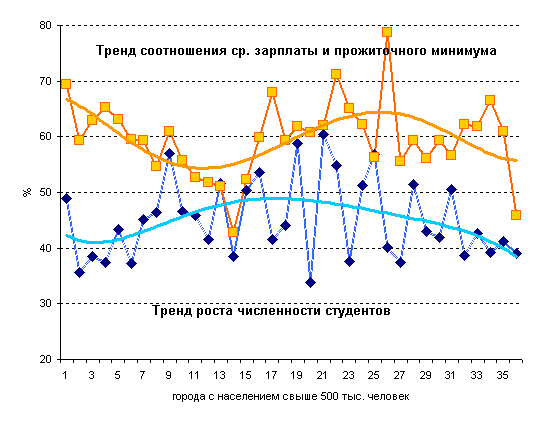  Рисунок 1. Образование как «временное» убежище от проблем2.2. Организация социальной защиты молодежи в Воронежской областиМолодежная политика Воронежской области – система мер правового, организационно-управленческого, финансово-экономического, информационного характера, предпринимаемых различными субъектами региональной молодежной политики, направленных на создание условий и гарантий для самореализации личности молодого человека и развития молодежных объединений, движений и инициатив на территории Воронежской области, а также процесс реализации этих мер.Региональная молодежная политика осуществляется с целью создания условий и гарантий для самореализации личности молодого человека на территории Воронежской области, повышения качества жизни молодежи Воронежской области.Основными задачами региональной молодежной политики является:создание условий для интеллектуального развития молодежи и творческой самореализации ее инновационного потенциала; формирование культуры здорового образа жизни, в том числе содействие экологическому воспитанию молодежи;содействие гражданскому, в том числе патриотическому воспитанию молодежи, формирование активной жизненной позиции и вовлечение молодежи в общественно-политическую деятельность; развитие системы информирования молодежи о существующих возможностях; развитие самоорганизации детей и молодежи, поддержка детских и молодежных объединений, детского и молодежного общественного движения;формирование трудовой культуры молодежи, содействие социальной адаптации и повышению конкурентоспособности молодежи на рынке труда, занятости и профориентации молодежи, поддержка молодежного предпринимательства; социальная поддержка молодежи, укрепление института молодой семьи.Молодежная политика в Воронежской области представляет собой целенаправленную деятельность органов власти, общественных объединений и иных социальных институтов, направленную на решение проблем молодежи во всех сферах ее жизнедеятельности. Она предусматривает формирование необходимых социальных условий инновационного развития на основе активного взаимодействия с институтами гражданского общества, общественными объединениями и молодежными организациями. Для регулирования в данной сфере отношений муниципалитетом выбран одним из приоритетных подходов к управлению в сфере молодёжной политики - программно-целевой. В качестве примера рассмотрим муниципальную программу «Развитие образования». Программно-целевой подход к управлению предполагает, что еще на этапе создания программы разработчики должны представлять себе результаты ее выполнения, заранее определить (и желательно в измеряемых единицах), что произойдет, если программа будет реализована полностью и в срок. Многие из ныне действующих муниципальных программ не содержат подобных целевых ориентиров, и это пагубно отражается на результативности их выполнения. Критерии успешности данной программы заранее определены и четко прописаны, таким образом можно сделать определённые выводы о снижении интереса молодежи к инновационной, научной и творческой деятельности, низком уровне вовлеченности молодежи в социальную практику, отсутствие системы поддержки молодых людей, оказавшихся в трудной жизненной ситуации. В этой связи довольно остро стоит вопрос о необходимости ставки на повышение качества молодежного человеческого ресурса, минимизацию социальных и физических потерь, максимально эффективную и глубокую социализацию молодых людей. Процесс определения концептуальных положений программно-целевого подхода по главным направлениям реализации молодежной политики в Воронежской области строится на основе таких принципов:решение проблем молодых граждан структурными подразделениями органов местного самоуправления, в первую очередь через включение подпрограмм, разделов по работе с молодежью в социальные программы, где они выступают муниципальными заказчиками; через решение вопросов, которые относятся к реализации молодежной политики, которые требуют выстраивания действенного и четкого механизма межведомственной координации на различных уровнях власти;последовательность и непрерывность в деятельности общественных и государственных структур; обеспечения процесса реализации максимального инновационного потенциала поколений в интересах государства и общества. включение в процесс реализации главных направлений программы как государственных, а также негосударственных (общественных) и иных структур, которые требуют создания принципов их конструктивного партнерского взаимодействия;процесс создания условий молодым гражданам для позитивной реализации через определенные виды общественно - полезной деятельности, которые обязаны рассматриваться как важная составная часть системы социализации молодежи;работа с благополучной молодёжью, так и деятельностью по решению проблем молодёжи, оказавшейся в трудной жизненной ситуации;учет особенностей всевозможных категорий молодежи, их потребностей в наборе услуг. Исследуя подходы к стратегии государственной молодежной политики в РФ, Министерство образования и науки РФ определяет 3 категории молодых граждан согласно с уровнем потребностей и доходов:1) отличающихся большим требованиями к стандарту обеспечения и жизни, проявлению своих лидерских и гражданских качеств, которые живут  в целом состоятельнее своих сверстников. 2) готовых к трудовой деятельности, нужной для обеспечения стандартного уровня потребления услуг и товаров. 3) стабильно пребывающих в трудной жизненной ситуации и живущих беднее своих сограждан. Каждая из перечисленных групп состоит из различных категорий, с отдельным уровнем потребностей и запросов. При этом, социальная политика эффективна лишь в том случае, если она действует касательно каждой из названных групп адресно, согласно с их потребностями и проблемами. В результате создаются внутренние механизмы перераспределения ресурсов, усилий государства. Таким образом, при оценке возможностей и рисков их минимизации нужно рассмотрение вопросов вовлечения в полноценную жизнь молодых людей, которые исследуют проблемы в процессе интеграции в социум. Подобное минимизирует издержки, которые понесут молодой человек и общество в виде преодоления трудной жизненной ситуации. Также подобная работа будет способствовать понижению нагрузки на социальную сферу, которая связана с финансовой поддержкой категории «группы риска». Если изучать фактор, которые сдерживает развитие молодёжной политики, то нужно отметить, что подобная недостаточная социально-экономическая поддержка работников молодёжной сферы, невысокий уровень заработной платы, который влечёт за собой текучесть кадров согласно, работы с молодёжью.В целом реализация и разработка муниципальной программы «Молодёжь» в Воронежской области обусловлена процессом решения таких проблем:понижения числа случаев асоциального поведения молодых граждан;экономико-социальной интеграции молодого поколения в социум;воспитания гражданской ответственности и толерантного сознания молодёжи;содействия молодым гражданам, которые попали в трудную жизненную ситуацию;укрепления института молодой семьи.Решение проблем программно-целевым методом состоит в таком:1. Согласно ФЗ, в связи с разграничением полномочий исполнительных органов госвласти и органов местного самоуправления, финансирование программы направлено на решение общих программных задач согласно масштабам городского округа города Воронеж.2. Процесс поддержка мероприятий, которые проходят ряд этапов (на уровне городского округа и муниципальных образований город Воронеж), носит системный характер.3. Меры муниципальной поддержки из муниципальной целевой программы также имеют показатели, на которые влияет реализация программы (количественные и качественные, достоверно проверяемые мониторингом или статистикой).4. Программа может иметь адресный характер для молодежи 14-17 лет, 17-24 лет, 24-30 лет на основе учета и изучения их потребностей и интересов.5. Программа может носить общественно-государственный характер, определяемый балансом и распределением ответственности и полномочий между государством, молодежью и неправительственными институтами в процессе реализации главных мероприятий программы. В программно-целевом подходе лежит правовое регулирование, которое будет определено в законодательных актах РФ и Воронежской области в области нормативно-правового обеспечения, а также молодежной политики: Конституции РФ (принята 12.12.1993г.); Постановлении Верховного Совета РФ от 03.06. 1993 г. № 5090-1 «Об основных направлениях государственной молодежной политики в Российской Федерации»;  ФЗ от 19.05.1995 г. № 82-ФЗ «Об общественных объединениях»; ФЗ от 28.06.1995 г. № 98-ФЗ «О государственной поддержке молодежных и детских общественных объединений»; ФЗ от 06.10. 1999 г № 184-ФЗ «Об общих принципах организации законодательных (представительных) и исполнительных органов государственной власти субъектов РФ»; ФЗ от 06.10. 2003 г. № 131-ФЗ «Об общих принципах организации местного самоуправления в Российской Федерации»; ФЗ от 24.06.1999 г. № 120 «Об основах системы профилактики безнадзорности и правонарушений несовершеннолетних»;  ФЗ от 31.12. 2005 г. № 199-ФЗ «О внесении изменений в отдельные законодательные акты РФ в связи с совершенствованием разграничения полномочий»; Законе Воронежской области от 07 апреля 2006 года № 31-ОЗ «О Молодежном парламенте Воронежской области».В соответствии с целью программы определены следующие задачи:развитие системы подготовки кадров по работе с актива и молодежью;создание условий для процесса обеспечения занятости молодёжи в свободное время;создание условий для процесса участия молодёжи в системе реализации и общественных отношений своего интеллектуального, экономического и духовного потенциала в интересах общества, учитывая возрастные особенности различных категорий молодёжи;поддержка и развитие систем информационного обеспечения молодежи.Процесс реализация определённых задач и целей на первом этапе реализации программы помогает спрогнозировать изменения показателей и индикаторов, которые при организации занятости и досуга молодёжи в свободное время, адресной поддержки всевозможных категорий молодёжи окажут влияние на:снижение правонарушений среди молодежи; понижение социальной напряжённости в обществе;развитие созидательной активности молодёжи;вовлечение молодёжи в процесс развития политической, социально-экономической и культурной области жизни общества;достижение консолидации, гражданской ответственности и формирования толерантности у молодёжи.На втором этапе также намечается продолжение работы над реализацией задач первого этапа с процессом внедрения новых технологий, применение новых совершенных методов и форм работы, оптимизацией сферы деятельности по реализации главных программных мероприятий.Для процесса контроля конечных и промежуточных результатов реализации муниципальной целевой программы также будут применены такие показатели:- доля молодых людей, которые задействованы в реализации программы (от общего числа молодёжи городского округа город Воронеж);- число муниципальных учреждений, находящихся на территории городского округа, участвующие в реализации программы;- число молодых людей, которые занимают активную жизненную позицию (от общего количества молодёжи городского округа г. Воронеж);- число об общественных организаций, использующих участие в процессе реализации программных мероприятий;- уровень охвата людей, которые остоят на учёте в комиссиях, согласно делам несовершеннолетних, а также защите их прав;- число молодых людей, которые сняты с учёта в комиссии по делам несовершеннолетних, а также защите их прав, в связи с изменением поведения, ценностной ориентации. 2.3 Деятельность управления социальной защиты населения Лискинского района г. Лиски в сфере социальной защиты молодежиЧтобы показать политику РФ по совершенствованию социальной защиты молодежи, возьмем для примера Воронежскую область, Лискинский район.Одним из главных параметров, которые характеризуют социально-экономическую сферу городского округа, считается система образования. Развитие системы образования района было направлено на реализацию таких стратегических целей: процесс обеспечения доступности качественного образования для всех молодых людей, развитие дошкольного образования, совершенствования и создание системы подготовки кадров, защита интересов и прав социально-незащищенных детей, процесс поддержка талантливой молодежи. Материальная база образовательных учреждений города может обеспечить условия для успешного функционирования детских дошкольных учреждений и школ. При формировании приоритетного национального проекта «Образование» осуществлены такие мероприятия: стимулирование образовательных учреждений, внедряющие инновационные образовательные программы (доплаты за преподавание предметов профильного и углубленного изучения); поддержка талантливой молодёжи; подключение школ к сети Интернет; поощрение лучших учителей. Отдел образования администрации Лискинского муниципального района производит функционирование единой системы дошкольного, общего, профессионального, а также дополнительного образований детей.На территории Лискинского района расположено 94 образовательных учреждений: 34 дошкольных образовательных учреждений, 1 прогимназия, 39 школ, 10 учреждений дополнительного образования, 2 учреждения начального профессионального образования, 3 учреждения среднего профессионального образования и 4 учреждения высшего профессионального образования (филиалы, представительства). Принципиально новым и важными направлением деятельности ОУ в режиме развития системы образования района считается инновационная и экспериментальная деятельность.Согласно новым стандартам обучаются все ученики первых и вторых классов. В режиме эксперимента также продолжают обучение учащиеся 3-х классов семи образовательных учреждений. Одна школа считается представителем пилотного проекта по введению новых видов образовательных стандартов на уровне основной школы. При этом приоритетным направлением сферы деятельности образовательных учреждений считается укрепление и сохранение здоровья детей.Две школы Лискинского района считается экспериментальными областными площадками – Центрами содействия укреплению здоровья в рамках реализации программы «Школа здорового образа жизни».Отдел образования администрации района может участвовать в реализации районных целевых программ «Одаренные дети», «Развитие системы образования», «Комплексные меры противодействия злоупотреблению наркотиками, а также их незаконному обороту», «Комплексная программа профилактики правонарушений». Лискинское образование занимает по многим показателям работы лидерские позиции в Воронежской области.Молодое поколение исследуется рассматривается как гарант социально-экономической стабильности, будущего индивидуального выживания и как общий стратегический ресурс для развития общества. При этом жизненные установки молодежи не во всем соответствуют потребностям государства и ее территорий в инновационном развитии.Государственная молодежная политика городского поселения – это совокупность мер и целей по их реализации, используемых органами местного самоуправления в целях обеспечения и создания гарантий и условий для процесса развития молодежных объединений и самореализации личности молодого человека, инициатив и движений. Подобная политика производится на основе нормативных правовых актов представительных органов местного самоуправления, а также в русле государственной молодежной политики, придавая ей логическую стройность, целостный и системный характер, а также делая демократичными механизмы ее реализации. Молодежная политика реализуется и разрабатывается в отношении лиц в возрасте от 14 до 30 лет, общая численность которых в РФ превышает 30 млн. чел.На территории Лискинского района проживает 30 825 человек в возрасте от 14 до 30 лет, из них 65% проживают в районе, 35% - в городе Лиски.Реализация государственной молодежной политики осуществляется через программно-целевой подход и включает в себя следующие мероприятия:гражданско-патриотическое воспитание и нравственное становление молодежи. Работа с допризывной молодежью;решение социально-экономических проблем молодежи;профилактика асоциальных проявлений и экстремизма в подростковой и молодежной среде;развитие художественного творчества и поддержка талантливой молодежи;создание условий для развития детского и молодежного движения.В результате их выполнения:расширена сфера социальных услуг для молодежи;созданы условия для формирования активной жизненной позиции молодых людей, вовлечения их в социально-экономическую и политическую сферы жизни общества;созданы условия в военно-патриотических клубах (12) и оборонно-спортивном лагере для подготовки молодых людей к службе в Вооруженных силах Российской Федерации;созданы материально-технические условия для обеспечения занятости молодежи в свободное время;созданы условия для организации отдыха и оздоровления молодежи, в числе и «группы риска»;созданы условия для развития волонтерского движения, снижения уровня совершения правонарушений в подростковой и молодежной среде;созданы условия для интеллектуального, творческого развития молодежи; в сети Интернет в освещении вопросов реализации государственной молодежной политики на территории городского поселения.Решение поставленных задач будет обеспечено путем эффективного взаимодействия местных органов исполнительной власти, государственных и региональных учреждений, институтов гражданского общества, общественных объединений и молодежных организаций, действующих на территории Лискинского района и Воронежской области.Показатели, которые используются для контроля промежуточных и конечных результатов реализации программы представлены в таблице 1.Таблица 1 – Динамика целевых показателей и индикаторов реализации программы «реализация молодежной политики на территории Лискинского муниципального района»Региональные меры социальной поддержки населения тесно увязаны с происходящими в области социально-экономическими процессами. Так, в целях улучшения демографической ситуации, повышения рождаемости областными законами установлены различные выплаты:единовременная денежная выплата матерям на каждого рожденного ребенка 20 тыс. рублей; безвозмездная субсидия на приобретение жилого помещения в связи с рождением одновременно трех и более детей; денежная компенсация на приобретение продуктов полноценного питания беременным женщинам, кормящим матерям; детям первого, второго и третьего года жизни; В настоящее время развитию системы образования уделяется повышенное внимание, поскольку благополучие региона во многом зависит от грамотных и высококвалифицированных специалистов. Сегодня в Воронежской области функционируют 682 учреждения дошкольного образования, 777 школ, 217 учреждений дополнительного образования, 50 учреждений среднего профессионального образования, 29 вузов. Общее количество обучающихся на всех уровнях образования составляет более 600 тыс. человек (четвертая часть от численности населения региона). Ключевые направления в развитии системы образования Воронежской области были сформулированы, исходя из запросов потребителей услуг системы образования и участников образовательного процесса, трендов развития социума, образовательных технологий и «индустрии детства», а также с учетом имеющихся ресурсных возможностей (кадровых, организационных, финансовых, в том числе бюджетов всех уровней и внутрисистемных резервов). Глава 3. Проблемы совершенствования социальной защиты молодежи в России и пути их решенияОбщественно-экономическая нестабильность современной РФ способствует обострению комплекса ряда социальных проблем, которые связаны, среди прочего, с самореализацией и адаптацией различных групп населения. Одна из подобных групп — молодежь, которая обладает большим внутренним потенциалом и при этом не только не имеет достаточного опыта для его реализации, а также и адекватной надежной внешней системой защиты от различных неблагоприятных социальных явлений. При этом, 43% россиян, по данным опроса Фонда «Общественное мнение», отмечают, что молодежи сложнее реализовать себя, чем молодым людям конца 1980-х— начала 1990-х годов, и что ряд российских юношей и девушек стремится к успеху, но Россия недостаточно занимается их проблемами, среди которых главными являются безработица, платное образование, жилищный вопрос. Аналогичной позиции придерживается 60% молодежи, соглашающейся с тем, что сегодня молодым трудно добиться успеха в жизни и реализовать себя, более всего связывая это с безработицей и бедностью. По данным Росстата, в 2014 — 2015 гг. среди безработных молодежь до 25 лет составляла четвертую часть.Социально-молодёжная работа – это одно из направлений работы с населением.Специфика этой работы в том, что она проводится в отношении нуждающихся в социальных услугах и помощи молодых людей и предполагает активное участие самих молодых людей в преодолении возникших сложных жизненных ситуаций и проблем. Вообще, проблемы молодёжи принято разделять на две большие группы. Во-первых, это так называемые общесоциологические проблемы (семья и брак, воспитание, образование).А ко второй группе относятся специфические проблемы, которые определяют сущность молодёжи как особой социально-демографической группы. Крайним направлением этой тенденции молодёжной субкультуры являются так называемые команды с жёсткой регламентацией ролей и статусов их членов.Очень часто проблемы в молодёжной среде порождают социальные конфликты. Поэтому проблематика молодёжи исследуется и через призму конфликтогенных факторов, влияющих на современное положение молодого человека в мире. Более подробно исследователями освещались такие факторы, как рост криминальных явлений и проблемы молодёжной преступности, с целью понять, к каким последствиям приводят необдуманные поступки подростков, а в дальнейшем представителей молодого поколения. Исследования показывают, что в основном правонарушения, совершаемые подростками и молодыми людьми, связаны с желанием развлечений и получения удовольствий, удовлетворения острых ощущений и с избытком нереализованной энергии. При этом отмечается групповой характер этих правонарушений, когда удовлетворяются потребности подростков в общности с представителями их возрастных групп.Социально-экономическая дезадаптация значительной части молодежи не только снижает экономический и социальный потенциал общества, а также ведет к распространению общественной аномии, росту социальных девиаций. Развитие институциональных механизмов социально-экономической адаптации молодежи в современном обществе предполагает процесс участие в ее регулировании комплекса общественных и государственных институтов, одним из которых считаются профсоюзы. Проблема состоит в том, что, являясь наиболее массовыми общественными организациями в современной РФ, профсоюзы в большинстве своем не обладают механизмами воздействия на взаимодействие сотрудников с работодателями и трудовые процессы.Между тем, работающая молодежь при выполнении трудовой деятельности сталкивается с рядом проблем, содействуют решению которых напрямую относится к компетенциям и задачам профсоюзов (низкий уровень зарплаты, отказ администрации от ее индексации в связи с инфляцией, ограниченность или отсутствие социального пакета и пр.).Профсоюз оказывает помощь и поддержку в решении проблем менее чем трети профсоюзной молодежи, которая нуждается в этом. Менее всего потенциал профсоюзов применяется молодежью для реализации коллективных социально-экономических интересов.Главной формой работы профсоюзов с молодежью, включенность в которые отметили респонденты, считается массовые мероприятия, которая имеет во многом ритуально-символический смысл: шествия, митинги (54,2%), спортивные соревнования и спартакиады (42,3%). Подобные мероприятия лишь в малой степени касаются защиты социально-экономических интересов молодежи, а больше выполняют демонстрационную или даже «рекламную» функцию, способствуя поддержанию репутации профсоюзов и привлечению молодежи в профсоюзные ряды. Доля респондентов, принимавших участие в профсоюзных школах, тренингах, семинарах, значительно меньше (19,4 %). При этом и результативность обучающих профсоюзных мероприятий, как считают специалисты, невысока.Почему же, имея высокий запрос на профсоюзную помощь и поддержку, многие не пользуются ею? Те молодые люди, которые не обращаются за помощью в профсоюзы, на закрытый вопрос о причинах этого чаще всего отвечают, что не знают, по каким вопросам к ним можно обращаться, чем конкретно в их ситуации они могут помочь (33,2%), или же затрудняются ответить на этот вопрос (29,0%). Это свидетельствует о неэффективности информационно-просветительской работы профсоюзов. Кроме того, в сумме практически каждый четвертый заявил о недоверии профсоюзам (так, не доверяют профсоюзам вообще 3,7 % респондентов, не доверяют представителям своего профсоюза— 5,3%, не верят, что профсоюзы могут помочь— 15,8%), а каждый десятый сообщил, что стесняется обращаться за помощью.Формальный характер членства как минимум, половины профсоюзной молодежи, незнание того, чем может помочь профсоюз, низкий уровень доверия этой структуре вполне логичны, учитывая то, что 62,1% опрошенных затруднились ответить на вопрос о том, как часто им приходилось слышать или сталкиваться лично с ситуацией, когда их профсоюз решил какую-либо значимую социально-экономическую проблему. В связи с этим логично, что в сумме почти половина опрошенных считает работу профсоюзов по защите социально-экономических интересов трудящихся «скорее неэффективной, чем эффективной» (41,8%) и «неэффективной» (5,8%), тогда как 19,5% оценили ее как эффективную, 18,9%— как скорее эффективную, чем неэффективную, и 14,1% затруднились ответить на этот вопрос. Еще одна проблема, негативно влияющая на эффективность защиты профсоюзами социально-экономических интересов молодежи,— это возраст кадрового состава организаций профсоюзов. Как указали эксперты, принцип «мне перемены не нужны, я уж как-нибудь досижу»— один из главных в работе руководителей предпенсионного и пенсионного возраста разных уровней: «руководителей далеко за 55 у нас предостаточно, иногда складывается ощущение, что профсоюзные боссы готовятся умирать в своих рабочих кабинетах». Проблема кадровой обеспеченности молодежной профсоюзной политики стоит очень остро. Опрошенные нами эксперты дали невысокую оценку действующего молодежного кадрового резерва в Белгородской области. Средняя оценка экспертов по 10-балльной шкале составила 4,8 балла. В сравнении с этим материальную обеспеченность профсоюзов эксперты оценивают относительно высоко— 6 баллов, и несколько выше, в 7 баллов,— их техническую обеспеченность.Финансовое обеспечение профсоюзной молодежной политики экспертами оценивается достаточно критически. При этом обращается внимание также на неравномерность финансирования в зависимости от уровня профсоюзных организаций: «Если в областном профобъединении тратится 6% на молодежную политику, то в других организациях— сомневаюсь. Мы сейчас на всех уровнях говорим о важности молодежи. Ситуация сложилась таким образом, что сейчас это более 40% членов профсоюза, поэтому и сама цифра в 6% уже кажется незначительной».Проблемы, возникающие у молодежи, требуют пристального внимания со стороны государства, так, как только оно в состоянии решить многие проблемы. В частности, необходимо вернуться к практике когда молодых специалистов оканчивающих вузы государство распределяло по предприятиям. Молодые специалисты обязаны были отработать 3 года, а работодатель не имел права увольнять их досрочно. Это позволяло в течении 3 лет получать молодым специалистам хорошую производственную практику.Одной из наиболее острых проблем, которая встаёт перед молодёжью и обществом, является жилищное обеспечение. Проблемы, вызванные старением жилого фонда и неразвитостью форм найма жилья, провоцируют рост цен и арендной платы за жильё в Российской Федерации. Процентные ставки по ипотечным кредитам остаются недоступными для молодых людей.Вопрос с жилищными условиями можно решить с помощью льгот. Льготы на кредиты молодым семьям есть, но они слабо развиты. Молодым специалистам выдавать государственное жильё. В современной России молодым семьям уделяется слишком мало внимания. Так семья студентов, после окончания ВУЗа, теряется, так как нет ни жилья, ни работы. Таким семьям приходиться работать не по специальности, отсюда идут экономические проблемы. Есть молодые семьи с маленькими детьми. Конечно есть пособия по уходу за ребёнком, но они смехотворны. В этом случае государству нужно не только индексировать пособия, но и увеличивать их размеры. Следует так же в первоочередном порядке обеспечивать места в детских садах для детей.Так же необходимо молодым специалистам дать возможность дальнейшего бесплатного обучения на курсах повышения квалификации и получения дополнительного высшего образования. Если второе сложно осуществить, то первое можно, и нужно  реализовывать в молодёжной политике государства.«Молодежные» проблемы при всей их специфике невозможно решить в отрыве от системы поддержки семьи, образования и здравоохранения, охраны общественного порядка, спорта и т.д.Становление же социальных служб осуществляется в современный период в условиях разобщенности отдельных программ и ведомственного неувязок. Социальные службы для молодежи испытывают значительные трудности, обусловленные, в частности, крайне медленным становлением единой системы в масштабах страны. Но всё же ведущей проблемой среди осознанной части студенческой молодёжи является проблема будущей занятости. Так, согласно результатам исследования больше половины опрошенных начинают задумываться о своём карьерном росте уже с первых дней учёбы в вузе. Таким образом, студенты нуждаются в создании студенческой службы занятости.В условиях трансформации российского общества молодёжь как самая незащищённая часть населения нуждается в социальной защите со стороны государства, так как является будущим этого государства. «Не только для молодёжи, но и вместе с молодёжью» – это выражение пропагандирует ответственность молодых людей перед своим будущим. Молодые люди сами должны обдуманно относиться к выбору профессии, а соответственно и к образованию. Для этого необходимо ясно представлять себе, чем заниматься в будущем, иначе рискуешь пополнить ряды маргиналов. В настоящее время образовательное пространство настолько обширно, что ничего не стоит окончить случайные курсы и устроиться на высокооплачиваемую работу, однако всё чаще работодатели отдают предпочтение выпускнику с высшем образованием и дипломом. Поэтому молодёжь стремится после школ попасть в вузы и получить высшее образование. Но мало иметь одно лишь  образование, необходимо знать, как его применить, – одним словом, нужна практика. Проблема в её отсутствии. В этом плане есть что позаимствовать из зарубежного опыта. И для того, чтобы общество получало в будущем грамотных специалистов, знающих своё профессиональное дело, с первых дней учёбы в вузах необходимо решить вопрос профессиональной пригодности студентов уже в годы учёбы. Таким образом, целью проекта выступает необходимость создания студенческой службы занятости при вузах.В России высок уровень безработицы среди молодых людей в возрасте 15 — 24 лет (6,4 процента). Очень сложно молодёжи найти работу, так как работодатели не берут без опыта работы. Задачи, стоящие перед студенческой службой занятости:− создание банка данных (наличие студентов, желающих найти работу);− проведение психологических тестов среди студентов на определение подходящего вида профессиональной деятельности;− поиск учреждений, организаций, готовых принимать студентов на работу, и привлечение их к сотрудничеству с вузом;− организация для студентов разъяснительных встреч и консультаций;− размещение на досках объявлений листовок учреждений с предложениями о работе;− подготовка сведений об организациях и учреждениях, готовых принимать студентов на работу, их рекомендации;− поиск специалистов для создания службы занятости для студентов;− создание и развитие информационного центра.По состоянию на 2019 г. по данным Росстата в Воронежской области зарегистрировано 10,8 тыс. безработных граждан, уровень зарегистрированной безработицы – 0,8% (по РФ – 0,9%).В отличие от молодёжи западных стран, возраст вступления которой во взрослую жизнь объективно повышается, российской молодёжи приходится вступать в социально-экономические отношения значительно раньше. При этом различные отрасли экономики будут принимать молодые трудовые ресурсы крайне неравномерно. И если в сфере услуг и предпринимательства молодёжь составляет уже сегодня и будет составлять значительный процент работающих, то в социальной бюджетной сфере и сфере государственного и муниципального управления доля молодых работников сегодня незначительна и не сможет обеспечить преемственности в передаче функций в будущем. [4]По характеру труда в материальном производстве молодёжь распределилась следующим образом: 89,8 % работают по найму, 2,7 % владеют бизнесом с наемным трудом, 2,2 % работают по найму и имеют собственный бизнес, 2,5 % заняты индивидуально-трудовой деятельностью, 5,5 % другими видами деятельности (мелкая коммерция, работа в личном подсобном и домашнем хозяйстве). То есть подавляющее большинство молодёжи в материальном производстве составляет наемную рабочую силу.Молодые люди создают семьи, которым очень сложно найти работу, жилье. А тем более, что чаще всего такие семьи не могут начать работать так как еще студенты. Существенным желаемым конечным итогом государственной программы является уменьшение разрыва между уровнями общей и регистрируемой безработицами. Уровень безработицы по методологии Международной организации труда к 2020-2021 гг. снизится до 4,0%. В свою очередь, уровень регистрируемой безработицы сократится до уровня, который составляет не более 1,0%.На основе прогнозирования общей численности безработного населения, численность зарегистрированных безработных в государственных органах службы занятости населения в 2020 году будет составлять примерно 11,6 тыс. чел., а в 2021 году – 11,5 тыс. чел. Для разработки прогноза были использованы следующие показатели: производительность труда, прогнозы динамики ВВП, численность населения и др.Осуществление правительственной программы будет содействовать повышению уровня эффективности трудоустройства безработных граждан и граждан, находящихся в поиске работы, на рынке трудовых ресурсов ; росту конкурентоспособности безработных граждан; обеспечению социальной поддержки не работающих граждан; более эффективному использованию трудовых ресурсов страны и сохранению численности населения; созданию новых, качественных условий труда, которые позволят сохранить трудоспособность работающего населения на всѐм протяжении профессиональной деятельности.На этом фоне существенными становились проблемы социально-психологического самочувствия молодёжи. Все эти и многие другие проблемы современной российской молодёжи требовали безотлагательного решения. С этой целью создаются центры помощи молодёжи самой разнообразной направленности, преимущественно психолого-педагогической. В основу их деятельности положено последовательное дополнение методов профилактики преступности среди молодёжи медикопсихологическими и социально-педагогическими приёмами коррекции девиантного поведения, оказание соответствующих услуг; постепенная замена репрессивного механизма ранней профилактики правонарушений мерами по социально-психологической адаптации подростков и молодёжи; создание среды общения молодёжи путём организации клубов общения, в том числе для молодёжи с ограниченными возможностями; повышение способности молодёжи принимать решения и справляться с проблемами; проведение профилактических мероприятий с целью укрепления семьи, популяризация семейной терапии. В основу работы таких центров должен был положен комплексный подход. При разработке структуры центра учитывались задачи, решаемые им, взаимодействие между службами.При организации работы таких центров прежде всего стояла задача  реализовать возможности центра по оказанию социальных услуг детям и молодёжи. В компетенцию деятельности таких служб для молодёжи вошли:− оказание услуг по поддержке соматического и психологического здоровья;− реализация индивидуальных и групповых программ по ослаблению и преодолению личной тревожности;− проведение сеансов посттравматической психологической реабилитации;− содействие правовой и социальной защите детей и подростков;− выработка навыков эффективного общения;− формирование эффективной самооценки;− разрешение внутри- и межличностных конфликтов;− обучение родителей и педагогов психологически обоснованным методам воспитания;− ведение психологического просвещения;− проведение психодиагностики, профотбора, профориентации;− разработка и содействие осуществлению индивидуальных программ социальнопсихологической реабилитации;− оказание психологической помощи в преодолении личностных кризисов.Таким образом, перед учёными и практиками стоит задача нахождения баланса, который позволит продуктивно внедрить в жизнь зарубежный опыт социальной работы, не ущемив при этом традиций российского общества. Ещё одним важным препятствием на пути развития профессии «социальная работа» является отсутствие у общества потребности в данном виде профессиональной деятельности, ввиду недостаточной осведомлённости о ролисоциальной работы. Право граждан Российской Федерации на социальную защиту закреплено в Конституции Российской Федерации, которая провозгласила, что Российская Федерация является социальным государством, политика которого направлена на создание условий, обеспечивающих достойную жизнь и свободное развитие человека. Конкретизация этого положения содержится в ст. 39 Конституции, в соответствии с которой каждому гарантируется социальное обеспечение в случае нетрудоспособности или в иных случаях, установленных законом.В этой связи следует отметить, что в современной России система социального обеспечения молодежи, как и само общество, переживает переходный период. Концепция социального обеспечения, как и социальной защиты населения в целом, применительно к новым политическим и экономическим условиям постоянно находится в процессе видоизменения и совершенствования. ЗаключениеТаким образом следует сделать вывод что в нашей стране очень много проблем, связанных с молодёжью, которые необходимо решить.Основным направлением государственной молодежной политики должна стать не только реализация комплекса мер, компенсирующих отдельным группам молодежи материальные потери от их маргинального положения в обществе, обеспечивающих социальные гарантии, более равные стартовые возможности, но и деятельность, ориентированная на создание благоприятных условий для развития и социальной активности молодых людей. Поскольку социальная активность, выражаемая в определенных видах деятельности и поведения молодежи, является и общественно полезной, и личностно значимой. Она влияет «на формирование самостоятельной, ответственной, социально зрелой личности молодого человека, выступает как база для реализации личностного и, в том числе, творческого потенциала молодежи. Социальная активность — это, кроме того, основа для успешного конструирования образа жизни современных молодых людей, в рамках которого удается поддерживать и прогрессивно развивать систему общественных отношений, норм и ценностей».Развитие России зависит не только от успешного хода социально-экономических реформ, но и от того, насколько настроена к активному участию в них российская молодежь. Первостепенное значение для молодежной политики имеет преодоление противоречий между молодежью и обществом, укрепление их взаимодействия и согласования интересов. Неудовлетворенность молодежи материальными условиями, жильем и работой возрастает, что требует проведение соответствующих программ. Молодежная политика государства должна быть направлена на обеспечение эффективного воспитания, достойного образования, успешную социализацию молодого поколения, на благо молодежи, помогая ей развиваться и реализовывать обозначенные цели. Но также молодежная политика должна быть направлена на формирование социально активной личности, которая выступает конструктором и организатором собственной жизнедеятельности.В условиях трансформации российского общества молодёжь как самая незащищённая часть населения нуждается в социальной защите со стороны государства, так как является будущим этого государства. «Не только для молодёжи, но и вместе с молодёжью» – это выражение пропагандирует ответственность молодых людей перед своим будущим. Молодые люди сами должны обдуманно относиться к выбору профессии, а соответственно и к образованию. Для этого необходимо ясно представлять себе, чем заниматься в будущем, иначе рискуешь пополнить ряды маргиналов. В настоящее время образовательное пространство настолько обширно, что ничего не стоит окончить случайные курсы и устроиться на высокооплачиваемую работу, однако всё чаще работодатели отдают предпочтение выпускнику с высшем образованием и дипломом. Поэтому молодёжь стремится после школ попасть в вузы и получить высшее образование. Но мало иметь одно лишь образование, необходимо знать, как его применить, – одним словом, нужна практика. Проблема в её отсутствии. Чтобы общество получало в будущем грамотных специалистов, знающих своё профессиональное дело, с первых дней учёбы в вузах необходимо решить вопрос профессиональной пригодности студентов уже в годы учёбы. Таким образом, целью проекта выступает необходимость создания студенческой службы занятости при вузах.Объективная востребованность профсоюзной молодежной политики связана с рядом факторов. Это значительная доля молодежи в составе профсоюзных организаций (и работающего населения в целом), а также неустойчивость положения работающей молодежи (низкая оплата труда, недостаточный уровень квалификации и др.). Однако реальная деятельность профсоюзов по защите социальноэкономических интересов молодежи существенно отстает по своей эффективности от нормативных требований.Анализ полученных данных позволяет утверждать, что в той или иной степени профсоюз оказывает поддержку и помощь в решении проблем менее чем третьей части профсоюзной молодежи, нуждающейся в этом. Менее всего потенциал профсоюзов используется молодежью для реализации коллективных социально-экономических интересов.Бюрократизация, неэффективность кадровой политики, сращивание профсоюзов с органами власти и администрацией предприятий, пробелы в нормативно-правовой базе, низкий уровень представленности молодежи в руководстве отраслевых и территориальных профсоюзов, неэффективная информационно-просветительская работа существенным образом сдерживают развитие активистских практик профсоюзной молодежи. Однако значительная часть барьеров обусловлена патерналистскими установками и ожиданиями самой молодежи, обладающей неясными мотивами профсоюзного участия, низкой информированностью о своих правах и институциональных возможностях, связанных с профсоюзным членством и отсутствием сформулированного запроса к профсоюзным организациям.БИБЛИОГРАФИЧЕСКИЙ СПИСОК1. Конституция Российской Федерации. М.: Юридическая литература, 1993.2. Гражданский кодекс Российской Федерации. Часть первая. Официальное издание. М., 1994.3. Федеральный закон "О государственной поддержке молодежных и детскихобщественных объединений". -М., 1995, №27, ст. 25034. Закон Российской Федерации "Об образовании" в редакции Федеральногозакона//Российская газета, 1996. 23 января.5. Закон Российской Федерации "О занятости населения в Российской Федерации" (с изменениями и дополнениями на 1 февраля 2018г.) // Собрание законов РФ. 1995. №5, ст. 346; 1996. №17, ст. 1915 (в редакции Федерального закона от 20.04.96 № Зб-ФЗ).6. Законодательство по социальной защите различных категорий граждан в Российской Федерации. С изменениями и дополнениями на 1 февраля 2018 года.-СПб., 1998.б) Подзаконные нормативные акты:7. Постановление Верховного Совета Российской Федерации "Об основных направлениях государственной молодежной политики Российской Федерации" 3 июня 2013г., №5090-1 // Ведомости съезда народных депутатов РФ и Верховного Совета РФ. -2013. № 25, ст. 903.8. Постановление Правительства Российской Федерации "О федеральной программе содействия занятости населения в российской Федерации на 1995 год" // Собрание законов Российской Федерации. -2015. №24, ст.2275.9. Постановление Правительства Российской Федерации "О межведомственной комиссии по содействию творческому и научно-техническому развитию детей и молодежи Российской Федерации". Собрание законодательства Российской Федерации. -М., 2015. №4, ст. 299.10. Указ Президента "О национальном фонде молодежи". Собрание законодательства Российской Федерации. М., 2015. №11, ст. 964.11. Указ Президента "О первоочередных мерах в области государственной молодежной политики". Собрание законодательства Российской Федерации. М., 2012. №12, ст. 924.12. Указ Президента Российской Федерации "О Федеральной программе "Молодежь России". Собрание законодательства Российской Федерации. -М., 2014. №22, ст. 2459.13. Российский статистический ежегодник: Стат. Сб. /Госкомстата России. Российская энциклопедия социальной работы /Под ред. A.M. Панова, Е. И. Холостовой. - М., 2017. Ахматшина Г.Р. О связи общественной молодежной политики и государственной молодежной политики в деятельности молодежных организаций. Социальные и гуманитарные науки: теория и практика. 2019. № 1 (3). С. 257-263 Бакулина А.С., Ермольчев П.С. Молодежь как субъект государственной молодежной политики. В сборнике: Экономика, управление, право: состояние и развитие межвузовский сборник научных трудов. Министерство науки и высшего образования Российской Федерации; Федеральное государственное автономное образовательное учреждение высшего образования «Самарский национальный исследовательский университет имени академика С. П. Королева», Институт экономики и управления. Самара, 2020. С. 190-198 Беккер А.А. Правовой механизм разработки и реализации государственной молодежной политики в России: проблемы и перспективы. В сборнике: Эволюция государственно-правовых систем материалы Всероссийской научно-практической конференции с международным участием. 2019. С. 78-81 Богомолов И.А., Габдуллин К.А., Перкова Д.В. К вопросу о взаимосвязи государственной молодежной политики и национальной безопасности в Российской Федерации. Вопросы политологии. 2019. Т. 9. № 12 (52). С. 2670-2676 Вольфсон Э.Н., Камынина Е.Д. Государственная молодежная политика: управленческий аспект. В сборнике: Учим управлять и учимся управлять. Шестой сборник научных статей. Кемерово, 2020. С. 175-180 Гукова И.Н., Бердник Е.А. Информационная безопасность молодежи в контексте государственной молодежной политики Российской Федерации. В сборнике: Роль молодежи в этнополитических процессах на Южном и Северном Кавказе: общее и особенное Сборник научных статей по материалам международной научно-практической конференции. 2019. С. 376-386 Гучучалиев М.Г. Государственная политика россии: проблемы и направления развития проблемы и направления развития государственной молодежной политики в России. Экономика и социум. 2018. № 5 (48). С. 18-20 Докторова Н.П. Место и роль социальной защиты населения в структуре социальной политики. В сборнике: Актуальные проблемы современной экономики Материалы VI международной научно-практической конференции: в 2 частях. Омский государственный университет путей сообщения. 2018. С. 161-166 Елисеев А.Л., Трещев Д.А. Опыт реализации государственной молодежной политики на региональном уровне (на материалах орловской области). В сборнике: Актуальные проблемы формирования правового государства в Российской Федерации Материалы IX Всероссийской научно-практической конференции с международным участием. 2019. С. 50-54 Зиненко В.Е., Карпова В.В., Орлова Н.В., Плешаков В.А., Попова С.Ю., Прокохина М.И., Пронина А.А., Пронина Е.В., Селезнева А.В., Чуев С.В., Шилина И.Б .Государственная молодежная политика в России. Социально-психологические основания и технологии реализации / Москва, 2019 Камалова А.Ф., Закирова А.Б. Основные направления государственной молодежной политики в РФ. В сборнике: Закономерности и тенденции инновационного развития общества сборник статей Международной научно-практической конференции. 2020. С. 253-255 Комарова С.Л., Поклад Г.В., Абраменков М.Н. Мониторинг государственной молодежной политики на местах и проблемы финансирования регионов. В сборнике: Энергетика, информатика, инновации - 2019 Сборник трудов IX Международной научно-технической конференции. В 2-х томах. 2019. С. 120-124 Коротько Т.В., Момот О.П. Сущность молодежной государственной политики. В сборнике: Эффективное государственное и муниципальное управление как многоаспектный фактор социально-экономического развития современной России Материалы II Международной научно-практической конференции. Ответственные редакторы А.Е. Арутюнова, В.С. Новиков. 2019. С. 175-179Кравцова, Т.В. Модернизация института социальной ответственности / Т.В. Кравцова. - М.: Содействие - XXI век, 2018. - 991 c. Кретов А.Ю. Механизмы государственной молодежной политики в Российской Федерации: проблемы практической реализации. Вестник Поволжского института управления. 2019. Т. 19. № 6. С. 101-112 Медведев Д.А., Вольфсон Э.Н. Совершенствование органами государственной власти и местного самоуправления реализации молодежной политики. В сборнике: УЧИМ УПРАВЛЯТЬ И УЧИМСЯ УПРАВЛЯТЬ Шестой сборник научных статей. Кемерово, 2020. С. 215-222 Назарова А.Н. Государственная молодежная политика в россии (на примере двух регионов). Бенефициар. 2019. № 56. С. 21-23 Невшупа Ю.В., Новиков В.С. Факторы и условия развития молодежной политики в сфере трудоустройства и занятости на государственном уровне. В сборнике: Достижения современной науки и образования сборник статей и тезисов докладов VII международной междисциплинарной конференции. 2019. С. 33-36Неровная Н.Н., Пальчикова Л.А. Государственная молодежная политика и ее закрепление в законодательстве в Российской Федерации. В сборнике: Инновационное развитие: потенциал науки и современного образования. сборник статей V Международной научно-практической конференции : в 2 ч.. 2019. С. 123-125 Павличенко А.В., Шепелев К.С. Развитие государственной молодежной политики в сфере занятости в России. В сборнике: Наука молодых - будущее России сборник научных статей 4-й Международной научной конференции перспективных разработок молодых ученых: в 8 томах. 2019. С. 191-193 Плющ И.В.Реализация государственной молодежной политики как ресурс формирования активной позиции молодежи. В сборнике: Актуальные проблемы теории и практики социальной работы и образования сборник материалов VII Всероссийской научно-практической конференции. под общей ред. Е. И. Зритневой, Н. П. Клушиной. 2019. С. 255-259 Потапова Е.П., Земляникина А.Д. Государственная молодежная политика в субъектах РФ: Современное состояние и актуальные проблемы. В сборнике: Наука молодых: вызовы и перспективы. Сборник материалов Всероссийской научно-практической конференции. 2019. С. 181-184 Саитов О.Э. Реформирование государственной молодежной политики в России на современном этапе. В сборнике: Правовая культура России: современное состояние и тенденции развития. Трибуна молодых сборник материалов Всероссийской научно-практической конференции. 2019. С. 309-316№Наименование целевых показателейЕдиница измеренияЗначение индикатора по городам реализации долгосрочной районной целевой программыЗначение индикатора по городам реализации долгосрочной районной целевой программыЗначение индикатора по городам реализации долгосрочной районной целевой программыЗначение индикатора по городам реализации долгосрочной районной целевой программыЗначение индикатора по городам реализации долгосрочной районной целевой программыЗначение индикатора по городам реализации долгосрочной районной целевой программыЗначение индикатора по городам реализации долгосрочной районной целевой программы№Наименование целевых показателейЕдиница измерения20142015201620172018201920201.Количество молодых людей, вовлеченных в мероприятия и проекты (программы), направленные на интеграцию в жизнь общества% от численности молодежи в районе303338383843431.Количество молодых людей, вовлеченных в мероприятия и проекты (программы), направленные на интеграцию в жизнь обществачеловек92471017211713117131171313254132542.Количество молодых людей, задействованных в мероприятиях по подготовке молодежи к службе в Вооруженных Силах РФ%202325252527272.Количество молодых людей, задействованных в мероприятиях по подготовке молодежи к службе в Вооруженных Силах РФчеловек61657090770677067706832383233.Количество объединение военно-патриотической направленности%323537394143454.Количество мероприятий, проектов и программ, направленных на формирование правовых, культурных и нравственных ценностей среди молодежиединиц556575757580805.Удельный вес молодых людей, осведомленных о потенциальных возможностях проявления социальной инициативы в общественно-политической жизни района%405066,566,566,57070